О комплекте книг  для библиотек,  входящих в состав 105 Кировского одномандатного избирательного округаВ комплект входят 43 издания, большинство книг 2017 года издания. Книги рассчитаны на все возрастные категории, особое внимание  было уделено литературе для подростков – приобретены книги Лауреаты Международного конкурса имени Сергея Михалкова, для самых маленьких красочные книги, для «ПОЧЕМУЧЕК» энциклопедии.Для взрослых пользователей – это новинки отечественной литературы, книги, которые получили признание среди читателей «Герценки» и покупателей магазина «ВяткаРоспечать».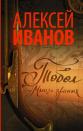 В эпоху великих реформ Петра I "Россия молодая" закипела даже в дремучей Сибири. Нарождающаяся империя крушила в тайге воеводское средневековье. Народы и веры перемешались. Пленные шведы, бухарские купцы, офицеры и чиновники, каторжники, инородцы, летописцы и зодчие, китайские контрабандисты, беглые раскольники, шаманы, православные миссионеры и воинственные степняки джунгары — все они вместе, враждуя между собой или спасая друг друга, творили судьбу российской Азии. Эти обжигающие сюжеты Алексей Иванов сложил в роман-пеплум "Тобол"."Тобол. Много званых" – первая книга романа. Роман Алексея Иванова "Тобол" рассказывает о петровской эпохе в истории Сибири. В романе множество сюжетных линий. Губернатор перестраивает Сибирь из воеводской в имперскую. Зодчий возводит кремль. Митрополит ищет идола в чудотворной кольчуге Ермака. Пленный шведский офицер тайно составляет карту Оби. Бухарский купец налаживает сбыт нелегальной пушнины. Беглые раскольники готовят массовое самосожжение. Шаман насылает демонов тайги на православных миссионеров. Китайский посол подбивает русских на войну с джунгарами. Ссыльный полковник, зачарованный язычницей, гонится за своей колдовской возлюбленной. Войско обороняет степную крепость от кочевников. Эти яркие сюжеты выстроены на основе реальных событий сибирской истории, и очень многие персонажи — реальные персоны, о которых написаны научные исследования. Какими они были — губернатор Гагарин и зодчий Ремезов, митрополиты Филофей и Иоанн, пленные шведы Страленберг и Ренат, полковники Новицкий и Бухгольц, фискал Нестеров и китайский посол Тулишэнь, нойон Цэрэн Дондоб и солдатская жена Бригитта Цимс, шаман Нахрач Евплоев и многие другие герои романа? Об этом — книга Алексея Иванова и Юлии Зайцевой "Дебри"."Дебри" — историческая основа романа "Тобол". А ещё и рассказ о том, как со времён Ермака до времён Петра создавалась русская Сибирь. Рассказ о том, зачем Сибирь была нужна России, и какими усилиями далось покорение неведомой тайги. "Дебри" — достоверное повествование о дерзости землепроходцев и воровстве воевод, о забытых городах Мангазее и Албазине, об идолах и шаманизме, о войнах с инородцами и казачьих мятежах, о пушнине и могильном золоте, о сибирских святых и протопопе Аввакуме, о служилых людях и ссыльных бунтовщиках, о мамонтах и первых натуралистах. Сибирская история полна страстей, корысти и самоотверженности. И знать её надо просто потому, что мы русские. 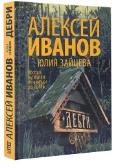  Андрей Рубанов — автор книг "Сажайте, и вырастет", "Стыдные подвиги", "Психодел", "Готовься к войне" и других. Финалист премий "Национальный бестселлер" и "Большая книга". Главный герой романа "Патриот" Сергей Знаев — эксцентричный бизнесмен, в прошлом успешный банкир "из новых", ныне — банкрот. Его сегодняшняя реальность – долги, ссоры со старыми друзьями, воспоминания… Вдруг обнаруживается сын, о существовании которого он даже не догадывался. Сергей тешит себя мыслью, что в один прекрасный день он отправится на войну, где "всё всерьез", но вместо этого оказывается на другой части света… 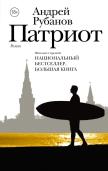 Роман Евгения Водолазкина "Лавр" о жизни средневекового целителя стал литературным событием 2013 года (шорт-лист премий "Национальный бестселлер", "Большая книга", "Русский Букер", лауреат премии "Ясная поляна"), что вновь подтвердило: "высокая литература" способна увлечь самых разных читателей.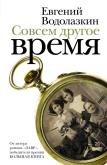 "Совсем другое время" – новая книга Водолазкина. И в ней он, словно опровергая название, повторяет излюбленную мысль: "времени нет, всё едино и всё связано со всем". Молодой историк с головой окунается в другую эпоху, восстанавливая историю жизни белого генерала ("Соловьев и Ларионов"), и это вдруг удивительным образом начинает влиять на его собственную жизнь; немецкий солдат, дошедший до Сталинграда ("Близкие друзья"), спустя десятилетия возвращается в Россию, чтобы пройти этот путь еще раз… Леонид Юзефович — известный писатель, историк, автор романов "Казароза", "Журавли и карлики" и др., биографии барона 
Р. Ф. Унгерн-Штернберга "Самодержец пустыни", а также сценария фильма "Гибель империи". Лауреат премий "Национальный бестселлер" и "Большая книга".
Новая книга Леонида Юзефовича рассказывает о малоизвестном эпизоде Гражданской войны в России — героическом походе Сибирской добровольческой дружины из Владивостока в Якутию в 1922–1923 годах. Книга основана на архивных источниках, которые автор собирал много лет, но написана в форме документального романа. Главные герои этого захватывающего повествования — две неординарные исторические фигуры: белый генерал, правдоискатель и поэт Анатолий Пепеляев и красный командир, анархист, будущий писатель Иван Строд. В центре книги их трагическое противостояние среди якутских снегов, история их жизни, любви и смерти. 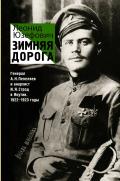 Захар Прилепин — писатель, журналист, телеведущий. В 1995–1999 годах проходил службу в ОМОН. В 1996-м и 1999 году в составе ОМОН в должности командира отделения принимал участие в контртеррористической операции в Чечне и Дагестане. В 2014–2015 годах работал военным корреспондентом на территории Донбасса. С декабря 2015-го — советник главы Донецкой Народной Республики Александра Захарченко. С октября 2016-го — заместитель командира разведывательно-штурмового батальона армии ДНР. Майор. Автор романа "Патологии" (2005) о чеченской войне, ряда военных рассказов, собранных в книгах "Грех" (2007) и "Семь жизней" (2016), публицистических работ о гражданском противостоянии на Украине "Не чужая смута" (2015) и "Всё, что должно разрешиться: хроника идущей войны" (2016). Составитель антологии "Война. War" (2008).Лауреат премий "Национальный бестселлер", "Супернацбест", "Ясная Поляна", "Большая книга".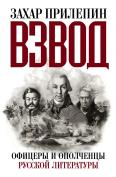 В новую книгу "Взвод. Офицеры и ополченцы русской литературы" вошли одиннадцать биографий писателей и поэтов Золотого века — от Державина и Дениса Давыдова до Чаадаева и Пушкина, — умевших держать в руке не только перо, но и оружие. Они сражались на Бородинском поле в 1812-м и вступали победителями в Париж, подавляли пугачёвский бунт и восстание в Польше, аннексировали Финляндию, воевали со Швецией, ехали служить на Кавказ…Корнет, поручик, штабс-капитан, майор, полковник, генерал-лейтенант, адмирал: классики русской литературы.Продолжение масштабного проекта Бориса Акунина! 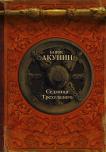 Исторический детективный роман в лучших традициях классических книг о Фандорине. «Седмица Трехглазого» - художественная иллюстрация книги «История Российского Государства. Семнадцатый век», которая вышла в ноябре прошлого года! Это четвертый художественный том проекта «История Российского Государства». Тома серии богаты иллюстрациями: цветные в исторических томах, стильная графика – в художественных! "Он вдруг увидел перед собой всю свою длинную-предлинную жизнь как одну краткую седмицу: с трудоначальным понедельником, юновесенним вторником, мужественной середой, сильным четвертком, зрелой пятницей, грозовой субботой и тихим, светлым воскресеньем…" На нем — вся московская стража, блюдение городского порядка, сыск преступлений. Он расследует злодеяние за злодеянием, а перед глазами читателя между тем проходит не только череда невероятных приключений "старомосковского Шерлока Холмса", но и весь семнадцатый век, с его войнами, лихими разбойниками и знаменитыми бунтами (роман "Седмица Трехглазого"). В качестве бонуса для любителей истории в том включена пьеса "Убить змееныша", завершающая тему семнадцатого столетия. "Москва идет! Хоронись!"   кричали на Руси испокон веков, боясь скорой на расправу и безжалостной власти. Два самодержца, два Ивана оживают перед читателем в новой книге Бориса Акунина. Одного из них, Ивана III, называли Грозным  современники,  другого — Ивана IV — потомки.  Роман "Вдовий плат", действие которого происходит в 1470-е годы, посвящен столкновению двух систем государственного устройства: тоталитарной  московской и демократической новгородской. Повесть "Знак Каина" описывает события, происходившие на столетие позже, во времена опричнины. А кто из двух Иванов был грознее, судить читателю... 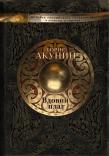 "Степные боги" – это тонкое, лирическое обращение к нашей истории, ко времени конца Второй мировой войны. Без спекуляций и патриотических истерик, спокойно и благородно автор языком классического русского романа рассказывает о современнике Великой победы – Забайкальском мальчишке Петьке, в котором отразилась вся противоречивость той эпохи с ее жестоким стремлением к героизму и невероятной нежностью и теплотой обыкновенных человеческих отношений, подвергнутых испытаниям военного режима. 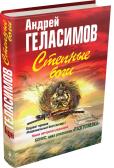 Но "Степные боги" – это еще и динамичный триллер. Глубокие урановые рудники вблизи Аргуни, пленный врач-японец, который один знает их тайну, чудовищные мутации степных трав, приводящие к гибели десятков людей... Никогда еще современный русский роман не был столь искренним и захватывающим! "Текст" - первый реалистический роман Дмитрия Глуховского, автора "Метро 2033/2034/2035", "Будущего" и "Сумерек"! "Текст" - это психотриллер и криминальная драма, нуар и книга об отношениях отцов и детей, история о невозможной любви и бесполезном возмездии. Действие разворачивается в сегодняшней Москве и ее пригородах.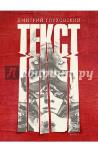 Телефон - это резервное хранилище нашей души. В нем самые яркие наши воспоминания, фотографии смеха и наше видео о том, как мы пытаемся почувствовать счастье.  В почте - письма от матери и вся подноготная нашей работы. В истории браузеров - все, что нам интересно на самом деле. В чатах - признания в любви и прощания. В нем снимки наших соблазнов и свидетельства грехов, слезы и обиды. Такое время. Картинки. Текст. Телефон - это и есть я. И тот, кто получит мой телефон, может стать мной - для всех остальных. И они даже ничего не заметят - а когда заметят, будет уже слишком поздно. Для нас всех. В книге представлена первая подробная биография выдающегося прозаика и поэта, тонкого  мастера слова Валентина Петровича Катаева (1897-1986), лишенная идеологической предвзятости. Немногие знают, что писатель происходил из старинного священнического рода, среди его близких родственников были архиепископы - новомученики. Герой Соцтруда Катаев был в свое время белым офицером, учеником Бунина, сидел в расстрельном подвале Одесской губчека…Писателю Сергею Шаргунову, опиравшемуся на воспоминания, архивные документы, мемуарную и биографическую литературу, блестяще удалось воссоздать непростую, отчасти таинственную, тесно сплетенную с литературным творчеством жизнь Валентина Катаева - сложного и противоречивого человека, глубоко вовлеченного в исторические события ХХ века.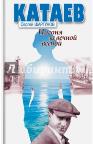 Подлинное значение Владимира Маяковского определяется не тем, что в советское время его объявили "лучшим и талантливейшим поэтом", - а тем, что и при жизни, и после смерти его личность и творчество оставались в центре общественного внимания, в кругу тем, образующих контекст современной русской культуры. Роль поэта в обществе, его право - или обязанность - активно участвовать в политической борьбе, революция, любовь, смерть - всё это ярко отразилось в стихах Маяковского, делая их актуальными для любой эпохи.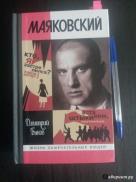  Среди множества книг, посвященных Маяковскому, особое место занимает его новая биография, созданная известным поэтом, писателем, публицистом Дмитрием Быковым. Подробно описывая жизненный путь своего героя, его отношения с властью, с женщинами, с соратниками и противниками, автор сосредоточивает внимание на ключевых моментах, видя в них отражение главных проблем русской интеллигенции и шире - русской истории. Этим книга напоминает предыдущие работы Быкова в серии "ЖЗЛ" - биографии Б. Пастернака и Б. Окуджавы, - образуя вместе с ними трилогию о судьбах русских поэтов ХХ века.О Льве Толстом написаны десятки мемуаров, включая воспоминания его ближайших родственников, мельчайшие факты его биографии отражены в сотнях писем и дневниковых записей современников. Тем не менее его жизнь продолжает оставаться загадкой. Как из "пустяшного малого", не получившего систематического образования, получился великий писатель и философ? Что означал его "духовный переворот"? Что побудило его отказаться от собственности и литературных прав? За что его отлучили от Церкви? Каковы истинные причины нескольких попыток его ухода из дома? Зачем перед смертью он отправился в Оптину пустынь?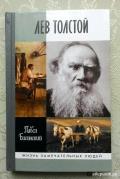 Писатель и журналист, лауреат литературной премии «Большая книга» " Павел Басинский подводит итог своих многолетних поисков "истинного Толстого" в книге, написанной на основе обширного документального материала, из которой читатель узнает, почему Толстой продал отчий дом, зачем в преклонном возрасте за полтора месяца выучил греческий язык, как спас десятки голодающих, за что не любил "толстовцев", для чего шесть раз переписывал завещание… Словом, это полная биография литературного гения в небольшом формате.Вы когда-нибудь замечали, что город – как любимый человек? Он слышит тебя, заботится о тебе, делится с тобой, и ты отдаешь ему то, что у тебя есть, не задумываясь, больше или меньше. И с городом с этим, как с любимым человеком, у тебя отношения. Со взлетами, спадами и, случается, разочарованиями. Контрасты. Но какими бы они ни были, намного важнее то, что на глубине, под переменчивым течением моря. ТАМ ЛЮБОВЬ. 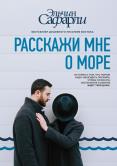 "Люди, которые всегда со мной" — это семейная сага, история нескольких поколений одной семьи. История людей, переживших немало тяжелых испытаний, но сохранивших в сердце доброту, человечность и любовь друг к другу. Роман о старших, о близких, которые всю жизнь поддерживают нас — даже уже уйдя, даже незримо — и делают нас теми, кто мы есть. 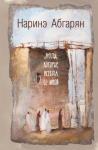 Об авторе: Дина Рубина — признанный мастер, живой классик современной литературы, популярный прозаик, книги которого пользуются успехом не только у читателей, но и у профессионального сообщества. Произведения Рубиной были удостоены многих престижных литературных премий и наград. 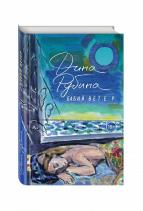 В центре повествования этой, подчас  шокирующей, резкой и болевой книги – Женщина. Героиня в юности – парашютистка и пилот воздушного шара, пережив личную трагедию, вынуждена заняться совсем другим делом в другой стране, можно  сказать в зазеркалье: она косметолог, живет и работает в Нью-Йорке.Целая вереница странных персонажей проходит перед её глазами, ибо по роду своей нынешней профессии героиня сталкивается  с фантастическими, на сегодняшний день почти  обыденными «гендерными перевертышами», с обескураживающими, а то и отталкивающими картинками жизни общества.И, как ни странно, из этой гирлянды, по выражению героини, «калек» вырастает  гротесковый, трагический, ничтожный и высокий образ  современной любви.Кипучее, неизбывно музыкальное одесское семейство и - алма-атинская семья скрытных, молчаливых странников... На протяжении столетия их связывает только тоненькая ниточка птичьего рода — блистательный маэстро кенарь Желтухин и его потомки. На исходе XX века сумбурная история оседает горькими и сладкими воспоминаниями, а на свет рождаются новые люди, в том числе "последний по времени Этингер", которому уготована поразительная, а временами и подозрительная судьба.
Трилогия "Русская канарейка" - грандиозная сага о любви и о Музыке - в одном томе. 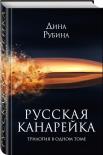 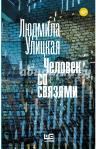 Эта  о нерасторжимости человеческих связей. О попытке сбежать от обыденности, неразрывном переплетении лжи, а точнее - выдумки, с реальной жизнью ("Сквозная линия"); размышления о том, что же есть судьба, если она так круто меняется из-за незначительных на первый взгляд событий ("Первые и последние"); долгое прощание с жизнью, в котором соединяются "тогда" и "сейчас", повседневная кутерьма и вечность, понимание, что всё заканчивается и ничего не проходит ("Веселые похороны")… "Литература - это художественное осмысление связей человека и мира. На рабочем уровне, так сказать. Именно этим делом и занимается писатель, даже в тех случаях, когда делает вид, что собирается просто развлечь почтеннейшую публику" (Л. Улицкая).В этой книге космонавт Алексей Леонов раскрывает все тайны космонавтики, знаменитого противостояния СССР и США, о том, как впервые в истории человечества вышел в открытый космос. Это невероятно честные и искренние мемуары о тяжелой, но интересной работе, о становлении характера и о том, что в жизни каждого есть место подвигу. Великая эпоха и великие люди… 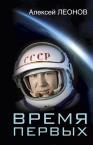 Книги вятских авторов Новый роман известного писателя Альберта Анатольевича Лиханова, лауреата Государственной премии РСФСР и многих отечественных и зарубежных литературных наград. Посвящен "забытому времени", когда  время эпохи Сталина отодвигалось, а новые поколения искали себя в смуте перемен, освященных надеждой. Тем не менее, роман обращен в искания наших дней, хотя и полон достоверности минувших событий.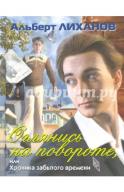 Для среднего и старшего школьного возраста. Ты идешь по ковру" - новый сборник повестей молодого талантливого писателя Марии Ботевой.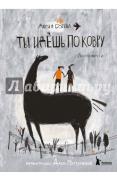 ...Не успеешь оглянуться, а твоя подруга повзрослела, а тебя почему-то считает совсем маленькой. Неужели из-за этого прекратится ваша дружба? "Ты идешь по ковру" - рассказ о дружбе двух девочек, о сельских буднях, о первых подростковых бунтах и искренней поддержке....Однажды папа приносит домой щенка. Ну как щенка - одно недоразумение: такой маленький, что помещается в ладонь, спит и ест, а больше ничего не делает. С таким и гулять-то выйти стыдно. Увидят - засмеют. Но оказывается, что когда тебе есть о ком заботиться, жизнь меняется. И не только твоя - всей семьи. Об этом - повесть "Несколько кадров для дедушки".Крутогорск. Так называл наш досточтимый город  великий писатель-сатирик Михаил Евграфович Салтыков-Щедрин в своих «Губернских очерках». Назовём и мы его так и расскажем о людях, живущих в Круктогорске сегодня, и о  событиях, которые произошли совсем недавно, а ещё о том, как нелегко взять стены города решившимся на приступ незадачливым искателям счастья. И главной героине романа Таечке Неждановой выпали на долю  огни, воды, увы, не медные трубы, а чертовы зубы, прежде чем удалось встать твердо на ноги.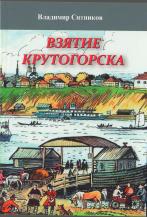 Роман получился слегка лирическим, немного озорным да ещё для кого-то трагическим. Задействованы в нём крутогорцы самых разных ипостасей – от дворника до губернатора и даже участвуют в разрешении заузлившихся конфликтных ситуаций сотрудники такой серьёзной структуры  как КГБ-ФСБ. Не обделяет вниманием автор вездесущих неунывных отъявленных друзей-журналистов, а также художников и актёров. В нём почти ничего нет о зловредных олигархах и растерявшихся в нынешней обстановке крестьян, зато описывается трогательная неразделённая любовь. Подробности в романе. Александр Грин… Это значит моря, алые паруса, приключения… Многие думают, что писатель-романтик  всегда жил на берегу моря, в Крыму, там и писал свои, ставшие знаменитыми романы и повести. Но нет, мысли о бригантине под алыми парусами зарождались вдали от морей и океанов, на вятской земле, где прошло детство писателя.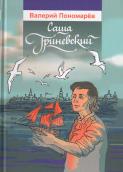 Вот  об этом, о детских годах Саши Гриневского, ученика Вятского городского училища, и рассказывается в повести кировского прозаика В. Ф. ПономарёваНовая книга Елены Наумовой – это особое соединение  прозаического и поэтического. Сюжеты повестей и рассказов наполнены неожиданными поворотами, повествование – философскими намёками, язык – афористичными мыслями. Сказки Елены Наумовой  поэтичны, он 2зажтигают» воображение читателя, помогают увидеть в обыденном необыкновенное: вглядеться в реальных людей, мысли и переживания которых часто остаются скрытыми за повседневными бытовыми заботами и разговорами.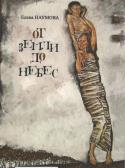 Тема первой любви прежде всего привлечёт внимание молодых читателей, но и поэт, и прозаик, и сказочник Елена Наумова обладает особенным свойством – она говорит с читателем без оглядки на возраст. Поэтому её новая книга – и для школьников, и для студентов, и для опытного искушенного читателя.Альбом автора – составителя Г.Г.Киселевой  представляет интерес для интересующихся историей и искусством Вятки.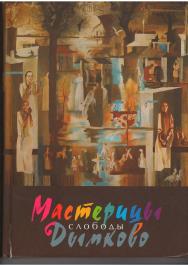 Издание посвящено мастерицам Дымково. Многие из них родились в этой заречной слободе, и с раннего детства  материи и бабушки обучали их лепить глиняные  игрушки. И часто это занятие становилось главным в жизни мастериц.Игрушки лепили и красили семьями, каждый дом был отличен от другого. Десятилетиями, а может быть, веками складывались династии.Зарубежная литератураРоман, который лауреат Пулитцеровской премии Донна Тартт писала более 10 лет, — огромное эпическое полотно о силе искусства и о том, как оно — подчас совсем не так, как нам того хочется — способно перевернуть всю нашу жизнь. 13-летний Тео Декер чудом остался жив после взрыва, в котором погибла его мать. Брошенный отцом, без единой родной души на всем свете, он скитается по приемным домам и чужим семьям — от Нью-Йорка до Лас-Вегаса, — и его единственным утешением, которое, впрочем, чуть не приводит к его гибели, становится украденный им из музея шедевр голландского старого мастера. 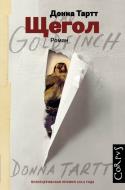 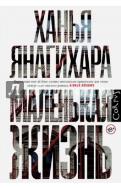 Американская писательница Ханья Янагихара создала необычный роман, где и о страшном, и о радостном говорится без лишнего надрыва и сентиментальности. Четверо друзей - талантливый архитектор Малкольм, начинающий актер Виллем, уверенный в собственной неповторимости художник Джей-Би и гениальный юрист и математик Джуд - пытаются добиться успеха в Нью-Йорке, но оказывается, что ни карьера, ни деньги, ни слава не могут справиться с прошлым, если оно сильнее жизни…Для среднего и старшего школьного возраста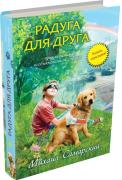 Сашка – новый подопечный лабрадора Трисона. Да-да, подопечный, именно так пес называет людей, которым помогает. А помощь Сашке нужна: он потерял зрение в автокатастрофе, и теперь собака-поводырь стала его лучшим другом. Благодаря искренней любви этой умной и преданной собаки, мальчик смог снова радоваться жизни. Однако приобретенный в специальной школе навык – не нападать на людей – сыграл с псом злую шутку... Его похитили! Но верный друг не будет сидеть, сложа лапы, он будет бороться, потому что нужен Сашке! Трисон должен вернуться к нему! Ирина Краева - детский писатель, лауреат Международной премии имени Владислава Крапивина (2008) и премии "Новая детская книга" (2013).
"Баба Яга пишет" - не столько книга для детей, сколько книга о детстве. Автор правдиво и глубоко рассказывает о том, с чем каждому из нас приходилось сталкиваться в эту, казалось бы, райскую пору: первые радости и первое горе, первая жестокость и первая любовь, первое знакомство с далекими краями и первая встреча со смертью. Осознание того, что есть беда и что есть счастье, - не это ли главное испытание нашей жизни? Для среднего и старшего школьного возраста.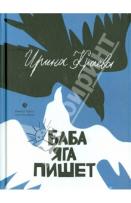 В пансионате на берегу Чёрного моря собрались юные физики и математики - победители школьных олимпиад. Лекции и диспуты настраивают главного героя повести Славку на размышления о пространстве, о вечности. Но как бы ни глубоки были мысли о высоком, в юности невозможно не влюбляться. А это и счастье, и страдания, и сложные вопросы, которые решаются совсем не с помощью формул. В книгу также включена повесть "Тайкина тайна", которая продолжает тему верности, совести и любви.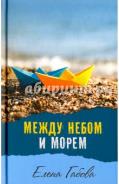 Для среднего и старшего школьного возраста.Лауреаты Международного конкурса имени Сергея Михайлкова Застигнутые непогодой, юные рыбаки вынуждены заночевать на берегу Байкала. Под утро один из них находит засохшую лапку почтового голубя с привязанной к ней колбой с письмом. Колба запечатана сургучом, на котором выдавлены цифры - 1911.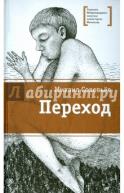 Это послание вековой давности становится началом целой цепочки захватывающих событий, связанных с путешествием по следам пропавшей экспедиции в места древних поселений. Подростки и взрослые, решившиеся на этот поход, даже отдаленно не могли представить себе, с какими неожиданными и таинственными вещами, связанными с "технологиями древних", им предстоит столкнуться...Для среднего и старшего школьного возраста.Эта повесть о летнем отдыхе большой дружной  семьи, родителей и троих детей, из Екатеринбурга. После двух дней, проведенных в Аркаиме, древнейшем поселении индоевропейцев в России и модном месте паломничества любителей всяких духовных практик, отец везет семью на свою родину, в предгорья Алтая. И там, в алтайской деревушке, с детьми происходят неожиданные вещи: исчезает скука, неотступно преследовавшая в городе, каждому находится дело по душе, и у всех троих исполняются самые заветные желания. Младший брат находит настоящего друга, старший встречает свою  первую любовь, а сестра, тринадцатилетняя Дина, начинает понимать, что в жизни есть вещи поважнее ее "гламурных заморочек" типа модных штанов-афгани и лазерного пилинга - это реальная помощь конкретным людям и прочим божьим созданиям.
Для среднего и старшего школьного возраста.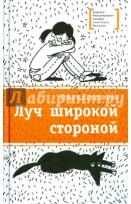 Как стать известным, и хорошо бы не через много лет, а в самом ближайшем будущем? Витик трезво взвесил свои возможности. Петь, рисовать, танцевать, гениально играть на скрипке или в шахматы он не умел. Попробовал писать стихи и прозу - не вышло. В цирковую школу его тоже не приняли. Попытка заняться политической деятельностью на школьном уровне закончилась неприятностями. Оставалась наука.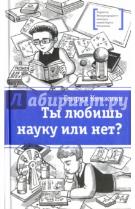  Сделав выбор, Витик решил пересесть за парту к новому однокласснику - Алеше Афонину, по прозвищу Фуня. Тот оказался интересным собеседником, влюбленным в физику, и верным другом. А еще Алеша поделился своей мечтой: укротить шаровую молнию. Но для этого нужен специальный прибор...Для среднего школьного возраста. Две повести под этой обложкой разделяет почти 30 лет. Но город - тот же (Ленинград - Санкт-Петербург), возраст героев - тот же (13 лет, 7-й класс), проблемы школы, учителей и учеников очень схожи. Времена меняются, но что-то остается неизменным!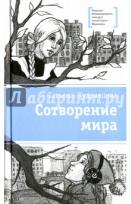 Первая повесть - история, произошедшая в школе в начале 90-х годов XX века. Героиня повести, Саша Румянцева, меняет свой взгляд на мир. Она будто заново рождается и открывает глаза, для нее происходит настоящее "Сотворение мира» ".
События второй повести происходят в наши дни. И эта "сказка-несказка", близкая к фэнтези, очень похожа на правду, но в то же время остается за гранью реальности. Главная героиня этой истории, Варвара Брусникина, помогает стать счастливыми и обрести гармонию всем вокруг с помощью чудо-прибора, изобретенного во Франции одной прекрасной герцогиней. Так "что там, за поворотом?"...Для среднего школьного возраста.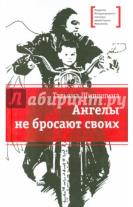  Сборник состоит из двух повестей - "Ангелы не бросают своих" и "Окончание сказки".Бывают в жизни ситуации, когда кажется, что выхода нет и у тебя опускаются руки. Но помощь все-таки приходит, и притом оттуда, откуда ее совсем не ждешь: совершенно незнакомый байкер вдруг заметит тебя в толпе и станет ангелом-хранителем; больничная уборщица заставит поверить в себя; верные друзья помогут жить полной жизнью и не сдаваться, несмотря на страшный диагноз.Для среднего и старшего школьного возраста. С чем только не приходится сталкиваться на практике в больнице Сане Грибову и его друзьям, учащимся медицинского училища! Кажется, что вся человеческая жизнь, от рождения до смерти, во всех ее драматических и трагикомических проявлениях проходит перед их глазами...Чем для героев книги станет их будущая профессия - призванием и служением или только средством к существованию, холодным и бесстрастным оказанием "медицинских услуг"? Этот выбор юные медики делают уже сейчас, постигая азы профессии.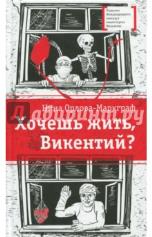 Для среднего и старшего школьного возраста. "Пропала девочка! Аня Берс..." - так начинается первая повесть Инны Манаховой, давшая название этой книге. История пятнадцатилетней школьницы рассказана двенадцатью людьми - и близкими ей, и случайными знакомыми. Они, словно присяжные, анализируя ее поступки, приглашают и читателя задуматься и составить свое мнение - но уже о каждом из персонажей. Любимое занятие в жизни героев повести "Первый шаг" - танцы. Рил и пасодобль, балет и хип-хоп - не важно, главное - чувствовать ритм. Но что делать, если не все получается так, как хочется? Ответ один: преодолевать трудности и идти к своей заветной мечте.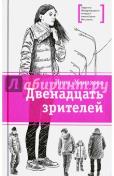 Для среднего школьного возраста. Полковник Антошин, живущий в конце XXI века, получает неожиданное задание - найти молодильные яблоки и узнать секрет вечной жизни. Для выполнения этой миссии он отправляется в далекое прошлое, где сталкивается с теми, кого считал вымыслом: Бабой Ягой, Лешим, Русалкой, ведьмами.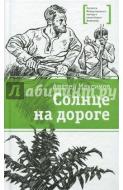 На пути к своей цели полковнику придется многое преодолеть, узнать много необычного о своей древней родине, увидеть,  как жили предки. Помогать в этом опасном путешествии Антошину будет неожиданно обретенный юный друг Малко. Для среднего и старшего школьного возраста.Для детей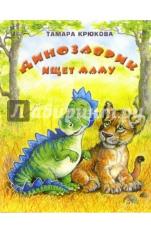 Герои увлекательных историй известной детской писательницы, лауреата многих премий Тамары Крюковой - паровозик Пых, кот Яша, упрямый ослик и другие - помогут вашему ребенку понять "что такое хорошо и что такое плохо". Эта книга, как и другие произведения Тамары Крюковой, наверняка станет самой любимой у вашего малыша. Книга рекомендуется как для чтения взрослыми детям, так и для начинающих читать самостоятельно. 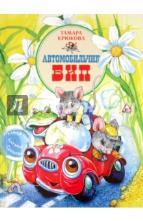  Герои веселых историй замечательной детской писательницы Тамары Крюковой - любознательный автомобильчик по имени Бип, дружные лягушата, забавные мышата, деловые поросята - всегда готовы прийти друг другу на помощь. Книга рекомендуется как для младших дошкольников, так и  для детей, начинающих читать самостоятельно. Для дошкольного и младшего школьного возраста. Что такое черная дыра? Как устроен глаз? Где находится Новая Гвинея? На эти и другие вопросы отвечает большая иллюстрированная энциклопедия интеллекта "Я знаю всё!". В нашей книге содержится более 1500 статей по всем отраслям знаний и областям науки, которые сообщат массу интересных фактов и сведений, расширят кругозор и послужат прекрасным информативным справочником для всей семьи. Удобная и продуманная форма изложения материала, композиционное единство статей, расположенных по алфавиту, помогут быстро найти интересующую вас статью, карту, схему. Великолепные иллюстрации и современная полиграфия сделают общение с книгой не только полезным, но и чрезвычайно приятным времяпрепровождением. Наша книга станет незаменимым другом и помощником вашим детям, приучит их к работе со справочной и научно-познавательной литературой, сделает их благодарными читателями и любителями книги.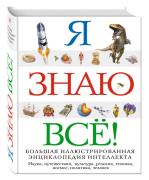  На страницах этой книги читатель найдет сотни вопросов и ответов, которые позволят расширить свои познания о природе во всех ее формах, о науке и технике, об истории и культуре, о Земле и Вселенной. Сотни ясных и интересных объяснений, способных удовлетворить любопытство; тысячи данных и сведений; сотни привлекательных рисунков и эффектных фотографий... Ты можешь открыть любой раздел этой книги и везде найдешь что-то увлекательное, интересную и четкую информацию, и прежде всего ты получишь возможность узнать и понять что-то новое. Если хочешь, можешь обратиться к оглавлению в конце книги, где ты легко найдешь необходимую информацию или объяснение. Большая книга вопросов и ответов очень удобна и интересна как развлечение в часы досуга и одновременно – как великолепный способ разбудить твое любопытство и помочь его удовлетворить. 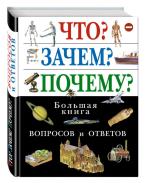 Книга "Космос" знакомит с устройством Вселенной, небесными телами, звездными системами, астрономическими открытиями, историей астрономии. Отдельное место принадлежит разделу о небе Земли, ведь именно отсюда мы видим движение светил и созвездия. Изучив небо разных широт можно отправляться, в нашу Солнечную систему, и дальше, в нашу Галактику. Как зажигаются звезды, что такое черное дыра, сколько лет Солнечной системе, что будет с нашим Солнцем? Эти и другие интересные вопросы вы найдете на страницах этой книги. Для удобства пользования энциклопедией в конце книге есть предметный, именной указатели и справочный отдел. Автор энциклопедии - преподаватель, участник экспедиций, профессиональный астроном Валентин Цветков.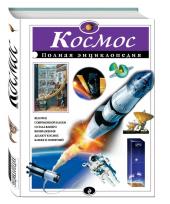 